A Days – Library & Fine ArtsB Days – PEC Days – Computers & Fine ArtsD Days - PE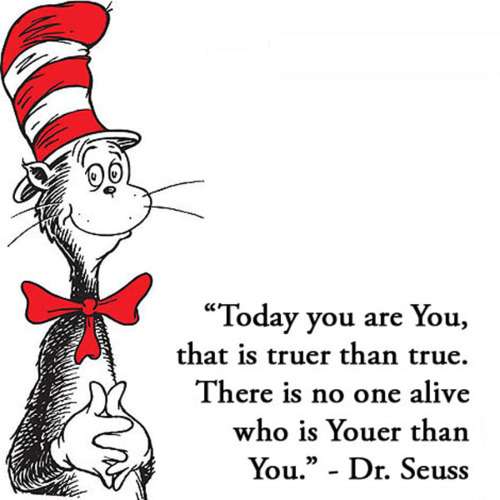 Please provide enough snacks for 21 children.Please provide enough snacks for 21 children.Please provide enough snacks for 21 children.Please provide enough snacks for 21 children.Please provide enough snacks for 21 children.Please provide enough snacks for 21 children.Please provide enough snacks for 21 children.January Snack CalendarJanuary Snack CalendarJanuary Snack CalendarJanuary Snack CalendarJanuary Snack CalendarJanuary Snack CalendarJanuary Snack CalendarSundayMondayTuesdayWednesdayThursdayFridaySaturday1HappyNew Year!2 (D)Mrs. Jones3 (A)Breeann4 (B)Jacob567 (C)Flint8 (D)Abby9 (A)Colin10 (B)Lynzie11 (C)Jazmine121314 (D)Jack15 (A)Ayden16 (B)Nadia17 (C)Garrett18 (D)Stephanie192021NoSchool22 (A)Mason23 (B)Baileigh H.24 (C)Justin25 (D)Brenden262728 (A)Dakota29 (B)Zoey30 (C)Arianna31 (D)Cougar1 (A)Bailea S.